RE Department 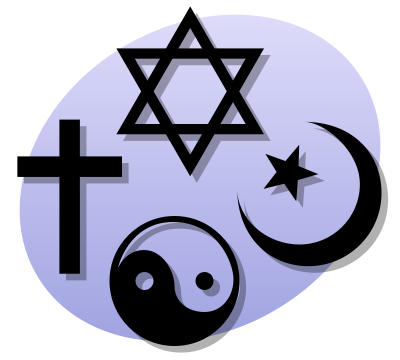 Religion and Society (Unit 8)Christianity and Hinduism GCSE RS Revision GuideReligion and Social ResponsibilityUsing the Bible to make moral decisionsSome Christians use only the Bible because…It is the word of God (absolute authority)Has God’s teachings on how to behave e.g. the DecalogueHas Jesus’ teachings on how to live e.g. Sermon on the MountRecords Jesus’ actions which Christians want to followUsing the Church to make moral decisionsThe Church explains the Bible for today. It can do this because…The Church is the ‘Body of Christ’God speaks to the world today through the ChurchBy following the Church all believe the same thingChurch authority for RCs comes from the MagisteriumUsing the Conscience to make moral decisionsBelieve it is God speaking to themChurch says they should follow their conscienceSt Paul the conscience should be the last part of the decision making processSome do not use it because…Could be mistaken e.g. Yorkshire RipperFollow the Church or the Bible means all do the sameLife would be chaotic if everyone did their own thing and not what the Law saidUsing Situation Ethics to make moral decisionsFounded by Joseph Fletcher. Should do most loving thing in any situation. Some use it because…Jesus acted in a similar wayShould only do things that lead to good resultsJesus’ said ‘love thy neighbour’Christianity is a religion based on loveSome do not use it because…Bible is the word of God which should not over ruledChristians should all do the same thingChurch knows what is bestCan never know all of the factsWhy use a variety of sources to make decisions?Protestants might use the Bible for things like adultery. Hard to do this with modern issues like contraception. May then turn to the Church or their own conscience.Human Rights in the UKExamples are ‘Freedom from slavery’, ‘Freedom from torture’, ‘The right to life’ and the ‘Right to a fair trial’.Why human rights are important to ChristiansRight to life is covered by teaching of sanctity of lifeAll humans made in God’s image and are equalChristians are protected by these laws and so should help protect othersHuman rights ban discriminationCan cause problems for Christians because…Some are against civil partnerships which are legal in the UKSome against marrying outside their religionAgainst homosexuals having a family (adoption)RC do not allow women priests, which is a form of discriminationDemocratic and electoral processesWe should take part in democratic and electoral processes because…Government decides on taxes and voting gives you some controlThey make new laws which you could influenceYou get a say in things like schools and the NHSPeople fought for the right to vote and this should be respectedChristian teachings on moral duties and responsibilitiesThe Golden Rule – ‘Do to others as you would have them do to you.’ When voting Christians should look at policies and see how they would affect others living in this country e.g. not vote for a party that wanted to send asylum seekers home.Parable of the sheep and the goats – States that you will be judged on how you have treated others. Christians would not vote for a party who wanted to cut benefits for the disabled or those in need.Am I my brother’s keeper – This refers to when Cain killed his brother Abel. Christians have a duty to look after everyone who is in need. This is the main principle behind human rights.Nature of Genetic Engineering and CloningNon-religious arguments FORCould lead to cures for usually incurable diseasesUsing ‘cybrids’ does not involve the loss of human lifeGenetic research is monitored closely by the lawSome countries already do itNon-religious arguments AGAINSTNo information on the long term consequencesEffects are irreversibleGives too much power to scientistsTreats the human body simply as a commodityDifferent Christians attitudes to GELiberal Protestants like it if it is to help cure diseases because…Jesus was a healer e.g. paralysed man, blind manCreating cells is not the same as creating peopleCatholics will it for curing diseases but do not want it to use human embryos because…Killing an embryo is same as killing a human (murder)Life begins at conception whether in a womb or in a dishSome are completely against it because…Humans should not interfere with God’s willIt is wrong to try and make the Earth perfectKey wordsBible – the holy book of Christians with 66 books split into the Old Testament and the New TestamentDecalogue – the Ten CommandmentsChurch – the community of Christians (with small ‘c’ it is a place of worship)Conscience – an inner feeling of rightness or wrongness of an actionSituation ethics – the idea that Christians should base moral decisions on what is the most loving thing to do in a situationHuman Rights – the rights and freedoms to which everyone is entitledDemocratic processes – the ways in which all citizens can take part in government (usually through elections)Electoral processes – the ways in which voting is organisedPolitical party – a group which tries to get elected into power on its policies e.g. Labour, ConservativePressure Group – a group formed to influence government policy on a particular issueGolden Rule – the teaching of Jesus that people should treat others as they would like to be treatedSocial Change – the way in which society has changed and is changing (and also the possibilities for future change)Religion and the EnvironmentCauses of Global WarmingGreenhouse effectBurning fossil fuels (gas, oil coal) produces carbon dioxide which forms a barrier that stops heat escaping earth. Causes temperatures to rise. Polar ice caps will melt, rain will increase and many places will be flooded.Natural climate changeWarmest times in the last 10,000 years have come before humans were burning fossil fuels. Nature produces more CO2 than we do e.g. volcanoes and animals.Solar activityRadiation from the sun is warming the Earth. Burning fossil fuels does not seem to fit with the theory because the earth got cooler after WW2 when lots of CO2 was produced.Possible solutionsMake electricity without producing CO2 e.g. wind, solarCars can be powered using biodiesel and electric batteriesMake things more efficientUse public transportForms of Pollution and possible solutions1)Acid rain  Burning fossil fuels releases sulphuric and nitric acid. In the atmosphere this changes the pH of the rain water acidic.     This destroys buildings and forests. Use other energy sources instead of fossil fuels.2)Human Waste   Sewage and rubbish. Leads to the spread of diseases and attracts rats. Recycle more, use sewage to make    electricity in power stations. 3)Eutrophication   Excess nitrates and phosphates in rivers lead to a lack of oxygen and more plants in the water. These kill fish and      poison the water supply. Caused by fertilisers and sewage. Can cause septicaemia in humans. Have better    sewage treatments. Use less nitrates in farming fertilisers. 4)Radioactive pollution   Nuclear power stations produced nuclear waste. It takes thousands of years to become safe. We bury it. It causes    cancer. Reprocess nuclear waste e.g. at Sellafield. Means 97% of waste can be re-used.Problem Of scarce Natural ResourcesTypes of Natural ResourcesRenewable – can use over and over again. Renew themselves e.g. wind and solar power. Using them causes no problems but expensive to produce electricity using them.Non-renewable – (finite) Disappear once used e.g. coal and oil. Become rare when used and can’t be used as much.Oil used to create petrol and diesel for cars, plastics, road surfaces, candles…If we don’t stop using them then it can run out = no more cars, TVs etc.Possible solutionsCan now make electricity using renewable energy sourcesCars being developed to run on water, sugar cane etcRecycling will extend the life of finite resourcesChemicals from plants now being used to make plastics StewardshipChristian Teachings on StewardshipBelieve God made everything and the Earth is perfectly suited for human life. Genesis 1 and 2 states how God made everything. All was made by God the way he wanted it to be. ‘God saw what he had made and it was very good.’ Rest of Bible says humans need to be responsible with the world e.g. Sermon on the Mount, Jesus says the earth’s resources must be shared fairly. Christians believe God will judge them on how they have acted as Stewards.How beliefs on stewardship affect Christian attitudes to the environmentTry to reduce pollution and leave it in a better state than they found itTry to help people in LEDCs as this means things are shared fairlySupport conservation groups as they know God will judge themOnly by being a good steward that a Christian becomes a good ChristianHinduism teachings on stewardshipAlthough many Hindus would not talk about being stewards of the Earth, all Hindus believe they have certain duties towards the Earth. Hindu beliefs about stewardship include:Respect for animal life. The fact that many Hindu gods have appeared as animals, and that people may have been animals in previous lives means animals must be respected and many Hindus are vegetarian.Respect for nature. Trees and nature are very special because the last stage of life is to live in the forest to find union with GodHow beliefs on stewardship affect Hindus attitudes to the environmentThe need to respect the eternal law of nature means that Hindus should try to reduce pollution and preserve resources.The appearances of the gods as animals mean many Hindus believe they should protect animals and be vegetarian.Hindus should show stewardship by working to share the Earth’s resources more fairly and improve the standard of living in LEDCs.The belief in respect for life means Hindus should help the work of groups which try to reduce pollution and conserve resourcesNature and importance of medical treatments for infertilityUse key word list to know what IVF, Artificial Insemination, egg donation, embryo donation and surrogacy are.Why infertility treatments are important12.5% of UK couples have fertility problems1.5 million UK men have fertility problemsIt is human nature to want to have childrenCan suffer from depression if can’t have childrenAttitudes to infertility treatments among ChristiansCatholics – life is given by God. No one has the right to children/ only allow natural sex acts. Therefore all fertility treatments involving medical technology are banned because…IVF uses a number of eggs. Some are thrown away. Catholics view this as an abortion.Surrogacy involves male masturbation which is a sin.Other Christians allow IVF and AIH(using husband’s sperm) because…Technology allows a couple to have children which is the purpose of a Christian marriageEgg and sperm are from the husband and wife, so baby is biologically theirsAttitudes to infertility treatments among HinduismMany Hindus accept IVF, AIH, AID and egg donation because:All Hindus are expected to have family and technology can be used to bring this about/The egg and sperm are from the husband and wife.The discarded embryos had no soul transferred to the m.The Laws of Manu encourage infertile couples to adopt and so would approve of infertility treatmentsSome Hindus do not allow AID, egg donation or surrogacy because:They believe caste is passed down through the parents.They believe that once an embryo has been created, it is alive and should not be killed.They see AID and egg donation as a form of adultery, which is banned by HinduismNature and importance of transplant surgeryTwo main types 1) uses organs from a dead person 2) uses organs from a living donor. The person is able to survive without what they are donating e.g. one kidneyWhy transplant surgery is importantCures life threatening diseasesCould save over 4000 extra lives each year if enough donors were foundPeople needing transplants rises by 8% each yearLets people help others even after they dieChristian attitudes to transplant surgeryMost agree but object to rich people being able to buy them from the poor because…Believe in the immortality of the soul. Body parts not needed after deathJesus said ‘love thy neighbour’Against organs from dead people but allow donated organs from living relatives because…The heart is central to who a person is and that is who God createdTaking things from the dead could be seen as playing GodSome do not agree with transplants at all because…Takes away from the idea of the ‘sanctity of life’Seen as playing GodHindus attitudes to transplant surgeryMost Hindus agree with transplant surgery and would carry donor cards because:The soul leaves the body on earth, so what happens to the organs does not matterThe soul is the most important part of any individual, so any organs added to the body do not matter.Donating your organs to save lives will result in good karma and may lead to moksha.Some Hindus are against any form of transplant surgery because:Transplants break the law of karma; if organs are diseased, that is part of that person’s karmaTaking an organ from someone else is doing violence to that person which is against the teachings of that person’s karma.Taking an organ from someone else is doing violence to that person which is against the teaching of ahimsa.Poor people will be tempted to sell their organs to provide money for the family.Key wordsGlobal Warming – the increase in the temperature of the earth’s atmosphere Natural resources – naturally occurring materials, such as oil and fertile land, which can be used by humansConservation – protecting and preserving natural resources and the environmentCreation – the act of creating the universe, or the universe which has been creatingEnvironment – protecting and preserving natural resources and the environmentStewardship – looking after something so that it can be passed on to the next generationArtificial Insemination – injecting semen into the uterus by artificial meansEmbryo – a fertilised egg in the first 8 weeks after conceptionInfertility – not being able to have childrenIn-vitro fertilisation (IVF) – the method of fertilising a human egg in a test tubeSurrogacy – an arrangement whereby a woman bears a child on behalf of another woman OR where an egg is donated and fertilised by the husband through IVF and then implanted into the wife’s uterusOrgan donation – giving organs to be used in transplant surgeryReligion: Peace and ConflictThe United Nations and World PeaceSet up in 1945. Has 5 permanent members (USA, UK, Russia, China and France)Why the UN is important for World PeaceImpose sanctions on those threatening world peaceAuthorise use of force against those threatening world peaceSend in peace keeping force to a)keep opposing sides apart b)enforce peace agreementsUNs work for peace – Kosovo1980s Kosovo becomes part of Serbia. Kosovo tried, peacefully, to gain independence. Majority of Kosovans were Albanians and formed the KLA to forcefully gain independence. Serbian army began ethnic cleansing. Led to thousands of deaths and refugees. NATO bombed Serbia until its’ forces withdrew. The UN then took over.How the UN dealt with the situationSent peacekeeping force in to keep Serbian army outProtected Kosovan independenceAllowed Kosovan democracy to developHelped the European Union to aid Kosovo to develop into an independent democratic stateWar and PeaceHow religious organisations promote world peaceUse either Pax Christi or Muslim Peace Fellowship as examplesOrganise public debates about the horrors of warOrganise anti-war protestsAttend inter-faith conferencesWork for economic fairnessWhy wars occurReligion – one country (eg Christian) sees another country treating its’ Christians unfairly and want to protect them.Nationalism – thinking that all minorities should be removed from your country e.g. Hitler and his treatment of the JewsEconomics – invade a country to take its’ resources e.g. first Gulf WarIdeological/political differences – in 1949 Communist North Korea invaded South Korea in order to unite the whole country under Communism Just War TheoryIdea associated with St Thomas Aquinas. A war is Just if…Cause of the war is just e.g. to remove a form of injusticeIf fought in an attempt to restore peaceBegun as a last resortMust avoid killing civiliansChristian attitudes to warPacifism – refusing to fight on a war e.g. Pax Christi, Quakers. They believe this because…Jesus said ‘turn the other cheek’Jesus said ‘love your enemies’Jesus said ‘those who live by the sword die by the sword’5th Commandment states ‘Do not kill’Can fight in just wars – realise it is not always possible to avoid war. They will fight because…All Churches say they can fight in a just warSt Paul said you should follow orders of your governmentJesus never condemned the soldiers that he metJesus said ‘Give to Caesar what is Caesar’s’Hindus attitudes to warAlthough Hinduism is dedicated to peace, there are two different attitudes to war among Hindus.Pacifism and non-violenceSome Hindus believe that violence in any form is wrong because:The Hindu belief of Ahimsa means non-violence.Killing people puts a person’s soul further from moksha.Gandhi’s struggle for Indian independence from British showed pacifism can work as a way of removing injustice.Modern methods of warfare are so terrible that they are bound to take innocent lives, which is against all the teachings of HinduismThe Hindu just warMany Hindus believe that it is right to fight in wars to resist attack or to remove great injustice. They believe this because:The second Hindu caste is the warrior caste whose duty (karma ) is to defend Hinduism.The Gita says that Hindus must fight in just wars as killing people does not kill their soulsThere are many stories in the Hindu Scriptures of Hindu gods being involved in wars when they came to Earth.The laws of Manu set out strict rules about just wars, so they must be allowed for Hindus.BullyingChristian attitudes to bullyingThey are all against it because…Violence with cause is sinfulIt is mistreating God’s creationThe Golden RuleParable of the Good SamaritanHindus and  attitudes  to bullyingHindus are against all forms of bullying because:Hindu society is based on respect between the members of society. Bullies have no respect for the people they bully and so do not understand Hindu societyBullying is against the doctrine of ahimsa (non violence) and so is sinful.Bullying is mistreating the divine essence which is inside everyone.it will bring bad karma, which will prevent the bully from gaining Moksha.It is the duty of Hindus to protect the weak as this brings good karma, making it easier to gain moksha, bullying is the exact opposite of this and so must be wrong.All Hindus believe they should defend human rights but bullying denies the victim’s human rightsReligious conflicts within familiesReligion can cause conflicts in families when…Children no longer want to be part of their parent’s religionParents worry children will not be with them in the after lifeWorry their children will become immoral without religionChildren want to marry outside of the faithWhich religion will their children be raised in?Where will the couple be buried?Children become more religious than their parentsMay become a priest, so the family will have no grandchildrenChild might criticise the life of a parent e.g. a Muslim parent who drinks alcohol or sells itDisagreements over moral issuesA catholic who decides to get divorcedA couple that decides to live together before getting marriedForgiveness and ReconciliationChristian teachings on forgiveness and reconciliationChristians believe in this because…Jesus dies to bring about forgiveness of man’s sins and to reconcile humans with GodGod forgives those that ask, so should weSt Paul said Christians should try to live in peace with one another, these concepts will help that to happenAll Churches teach Christians that they should follow these ideasHindu teachings on forgiveness and reconciliationSome Hindus do not believe in forgiveness and reconciliation because everything is a result of karma and people’s karma cannot be changed.Most Hindus believe in forgiveness and reconciliation because:In the Gunas, forgiveness is a quality of light which leads the soul to moksha.The Upanishads teach that it is dangerous for the soul not to forgiveMany Swamis believe that forgiveness is a part of moksha.It is better for one’s soul to forgive as unforgiving souls go backwards in samsaraKey WordsConflict Resolution – bringing a fight or struggle to a peaceful conclusionThe United Nations – an international body set up to promote world peace and cooperationWorld peace – the basic aim of the United Nations by removing the causes of warAggression – attacking without being provokedExploitation – taking advantage of a weaker groupJust War – a war that is fought for the right reasons and in the right wayPacifism – refusing to fight in warsWeapons of mass destruction – non-nuclear weapons that can destroy large areas and/or large numbers of people, for example chemical weaponsRespect – treating a person or their feelings with considerationBullying – intimidating/frightening people weaker than yourselfForgiveness – the act of stopping the blaming of someone and/or pardoning them for what they have done wrongReconciliation – bringing together people who were opposed to each otherReligion: Crime and Punishment Need for Law and JusticeWhy are laws needed?All groups need rules that its’ members must followLaws in business make sure we are paid and treated fairlyProtect the weak from the strongKeeps things organised in advanced societies such as the UKMust be a connection between law and justiceSt Aquinas said an unjust law is not a proper law because…If a law is unjust people will feel that it is right to break the law.If some are unjust people may think all laws are unjustIf laws don’t give justice people will take law into their own handsIf think the legal system is not working it may lead to a civil war e.g. Kosovo.Theories of Punishment1)Retribution – punished in proportion to the crime e.g. kill those that kill. Believe criminals should                          Suffer for what they have done wrong.2)Deterrence – if cut someone’s had off for stealing then they will not steal again.3)Reform – include educating criminals so they gain qualifications and don’t have to turn to crime4)Protection – keep criminals in prison for so long that when released they are no longer a dangerMost forms of punishment are a mixture of theseChristian Attitudes to JusticeJustice is important to Christians. God is just and rewards the good whilst punishing the bad. Christians churches began the Jubilee 2000 campaign where they tried to end 3rd world debt as a way of sharing the Earth’s resources more fairly. Chapel dedicated to justice at Exeter Cathedral.They believe in justice because…Bible says God is a God of justiceJesus said the rich should share with the poorNew Testament has lots of statements about how Christians should treat people fairly Hinduism and  attitudes to JusticeJustice is important fo Hindus because:In order to gain moksha, Hindus must perform dharma (religious, social and moral duties based on the idea of Justice).Most Hindus believe that to gain moksha they must try to promote justiceThe Hindu scriptures encourage Hindus to be concerned for others and to work for justiceThe Hindu belief in Ahimsa (non-violence) also encourages justice because the rich treating the poor badly is a form of violenceThe great Hindu leader Mahatma Gandhi based his campaign for the independence of India from British rule on the Hindu idea of justice. He also developed the idea of sarvodaya (welfare for all) from the Hindu concept of Justice.Hindu gurus and swamis teach that people ‘s soul are improved if they treat other people justlyCapital PunishmentA crime punished by death is called a ‘capital offence’. Abolished in the UK in 1970.Non-religious arguments in favourWill deter crimes like murder and terrorismMurderers are a threat to society. This threat should be permanently removed.The only retribution/compensation for murder is deathNon-religious arguments againstCould be wrongly convictedCountries without death penalty have lower murder rates, so doesn’t workExecuted terrorists become martyrs and inspire others to become terroristsChristian Attitudes to Capital Punishment1)Against it because…Jesus came to save (reform) sinners. Can’t reform the deadJesus banned the Old Testament law of ‘an eye for an eye’ (retribution)Human life is sacred and only God can take it awayJesus said ‘turn the other cheek’2)Some see it as a good way to keep order in society because…Bible mentions it as a punishment for certain crimes and the Bible comes from GodCatholic and Church of England churches have not condemned the use of capital punishmentChurch used it for crimes like heresyAquinas said peace in society was more important than reforming sinnersHindus attitudes to capital punishmentMost Hindus agree with capital punishment for murderers. They believe this because:The vedas say that ahimsa does not apply to criminalsThe laws of Manu say that a Hindu can kill someone to maintain social orderThe Vahara Purana says that a king can execute criminals to restore the correct dharma.They believe capital punishment deters murderers and protects societySome Hindus do not believe in Capital punishment because: They believe execution is killing which gives bad karma and delays MokshaThey believe ahimsa means no violence to anyone, even murderers They accept the non-religious arguments against capital punishment (see above)Drugs, tobacco and alcoholUK laws on tobaccoCan’t sell to under 18sAdverts for tobacco products are bannedUK laws on alcoholSupervised under 16s can go anywhere in a pubOver 16s can have an alcoholic drink with a meal if accompanied by an adultUK laws on drugs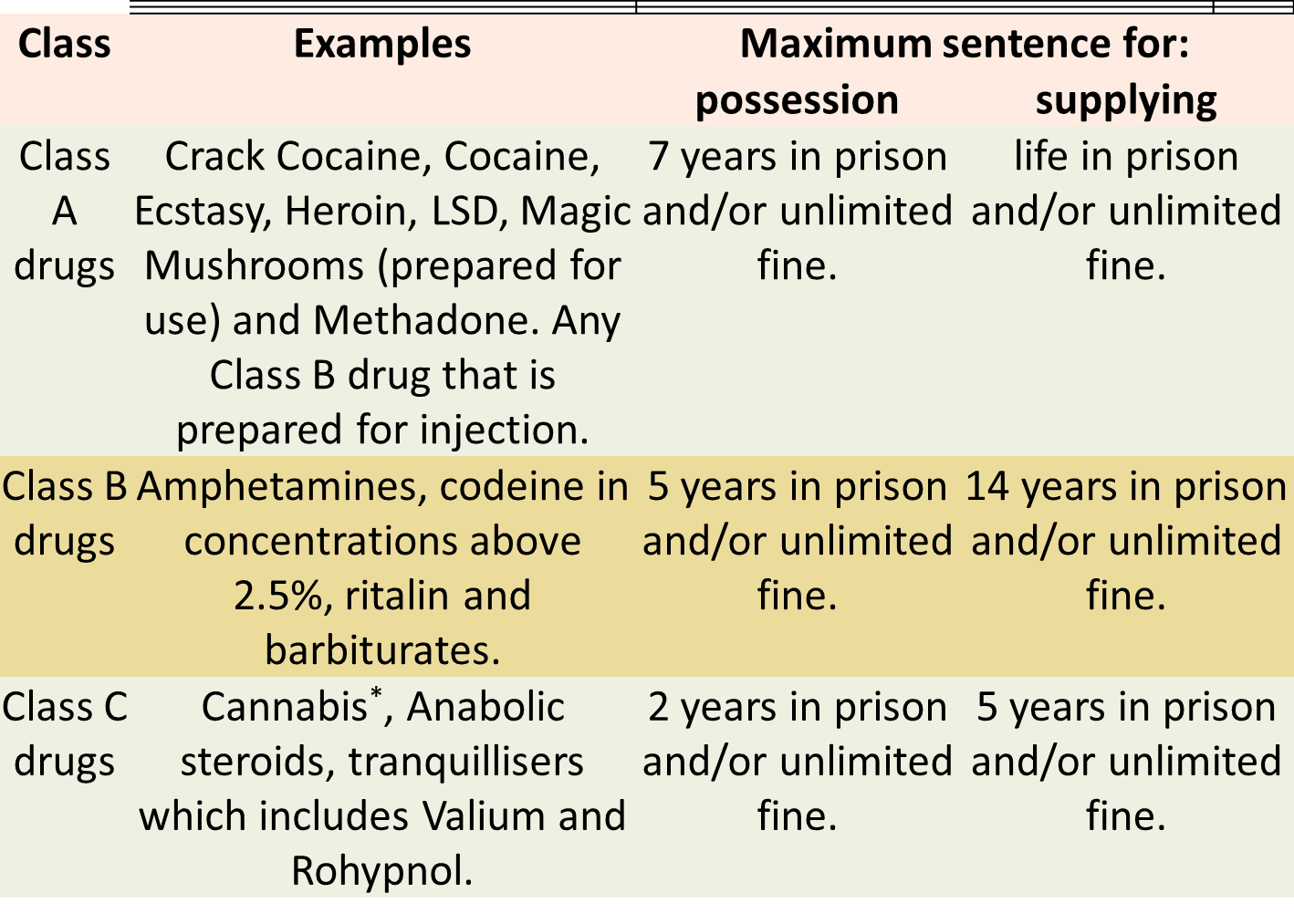 Social and health problems caused by drugs and alcoholChristian attitudes to drugs and alcoholAll against illegal drugs because…St Paul taught a Christian’s body is a temple and should not be abusedDrugs have mental effects which make it hard to worship God correctlyThey have two attitudes to tobacco and alcoholOK if used in moderation because…Jesus’ first miracle was turning water into wineSt Paul said Christians could drink in moderationJesus drank wine at the Last SupperSome practise abstinence because…Bible warns against drunkenness e.g. Noah’s drunkenness brought shame on the familyBible notes alcohol ‘impairs judgement, inflames passions and invites violence.’Hinduism and attitudes to drugs and alcoholSome Hindus do not allow drugs, tobacco and alcohol because:The Smriti scriptures say drinking wine is one of the Five great sinsIt is said that Brahma and Krishna cursed wine because of its Harmful effectsThe use of drugs, tobacco or alcohol may lead people away from God. Making moksha impossibleMany Hindu gurus and swamis take a vow to refrain from alcohol, drugs and tobacco as they cloud the soul.In the Hindu tantric tradition, drugs, tobacco and alcohol are allowed in moderation because:There are tantric rituals which use wineThe joy that one can experience from alcohol is used as an aid to the remembrance of the joy of communing with GodFeminine aspects of God are sometimes shown enjoying the intoxication of wine.However the tantric tradition condemns drunkenness as it may lead to the absence of the remembrance of GodKey wordsSin – an against the will of GodCrime – an act against the lawJudgement – act of judging people and their actionsLaw – rules made by Parliament and enforceable by the courtsJustice – due allocation of reward and punishment, the maintenance of what is rightCapital punishment – the death penalty for a crime or offenceDeterrence – the idea that punishments should be of such a nature that they will put people off (deter them from) committing crimesRehabilitation – restore to normal lifeRetribution – the idea that punishments should make criminals pay for what they have done wrongReform – the idea that punishments should try to change criminals so they will not commit crimes againAddiction – a recurring compulsion to engage in an activity regardless of its bad effectsResponsibility – being responsible for one’s actionsHow to Answer Exam Questions (a) DEFINITION QUESTIONS – 2 marksWrite a complete sentence or two – give a brief example if needed.Do not write any more than this.(b) DESCRIBE/OUTLINE/STATE – 4 marksThis question will have a question in it e.g. Do you think Christians should use contraception?Do not explain or debate. Give your opinion, (I agree/disagree because…). Support your opinion with two reasons (a religious teaching e.g. something Jesus or the Pope said, a quote from the Bible)(c) EXPLANATION QUESTIONS – 8 marksYou must go beyond describing and explain your answer. Tell the examiner WHO you are talking about (e.g. Methodists, Roman Catholics), WHAT they believe or do (e.g. against abortion) and WHY they believe that (e.g. give a Bible quote to back up their beliefs). Do not include your own opinion. If the question asks why Christians have different opinions – start your answer with ‘There are different opinions because Christians/Muslims interpret the Bible/Quran differently’. This will gain you marks even if you know nothing else!For 8 marks give 4 different reasons.Your Quality of Written Communication will be assessed in all of these questions. DO NOT make spelling mistakes in this section. USE paragraphs, full stops, commas, capital letters etc(d) EVALUATION QUESTIONS – 3 + 3 marksThis question will have a statement e.g. ‘Abortion s always wrong.’ It will ask for your opinion. You then have to give 3 reasons to support your view and 3 reasons why people might disagree.Part 1 – I agree/disagree because…	Give 3 reasons to support your opinion. Or 2 developed reasonsPart 2 – I can see why some people might disagree with my opinion because…	Give 3 reasons to support this side of the argument, or 2 developed reasonsIn all cases make sure you remember to use appropriate religious vocabulary (key words) wherever possible. REMEMBERRead the questionThink about what you are going to writeWrite for no more than 1 minute per markNever generalise. REMEBER NOT ALL CHRISTIANS BELIEVE THE SAME THING ALL OF THE TIME! Use phrases like ‘some Christians’ or ‘Catholics believe’TOBACCODRUGSALCOHOLHEALTH PROBLEMS-Increases risk of getting over 50 medical conditions-Can cause impotence in men-Death through overdose-Major cause of mental illness-Causes liver and stomach problems-Mental health problemsSOCIAL PROBLEMS-Watching loved ones die-Makes people smell-Dealers are criminals-Major cause of gang crime-Causes 41% of all deaths through falls-65% of murder victims have been drinking